«Заглянула Осень в гости»Заглянул сегодня праздник в каждый дом,                                                                                           Потому что бродит осень за окном.                                                                                                  Заглянул осенний праздник в детский сад,                                                                                                  Чтоб порадовать и взрослых и ребят.Традиционно, в октябре, в нашем детском саду проходят осенние праздники.  У детей второй младшей группы прошел утренник под названием «Осень, осень, в гости просим». Праздник в детском саду – это всегда удивительные чудеса, волшебные краски, звонкий смех воспитанников, море улыбок и веселья.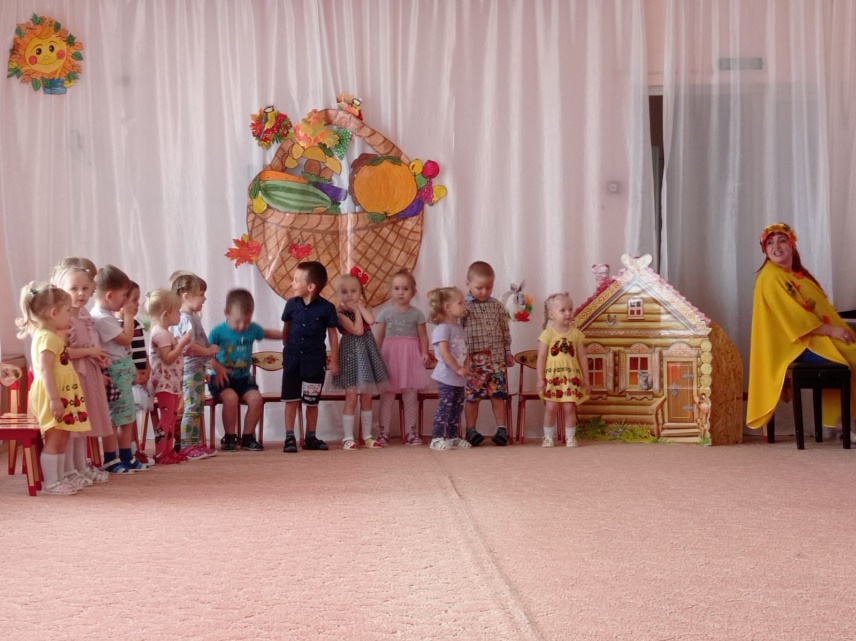 На дворе слякоть и холодно, а у нас в  музыкальном зале  царила теплая, доброжелательная атмосфера.  На празднике дети пели песни, исполняли танцы, играли в веселые игры, отгадывали осенние загадки, рассказывали стихи. 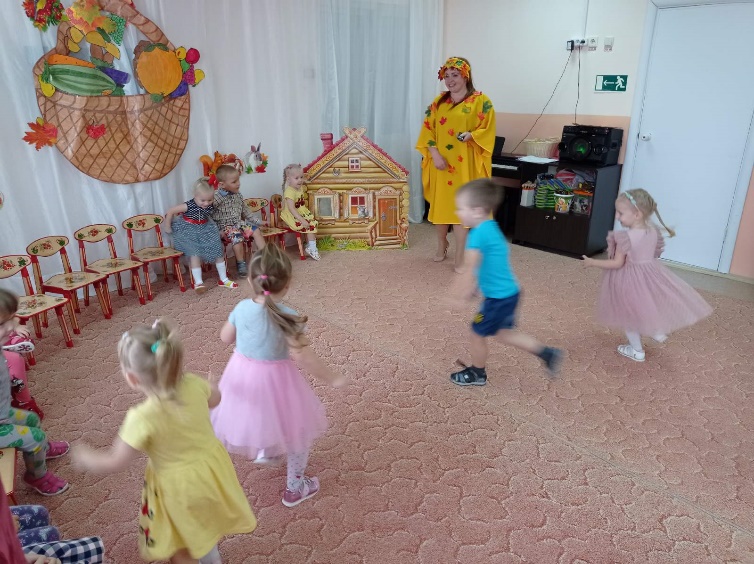 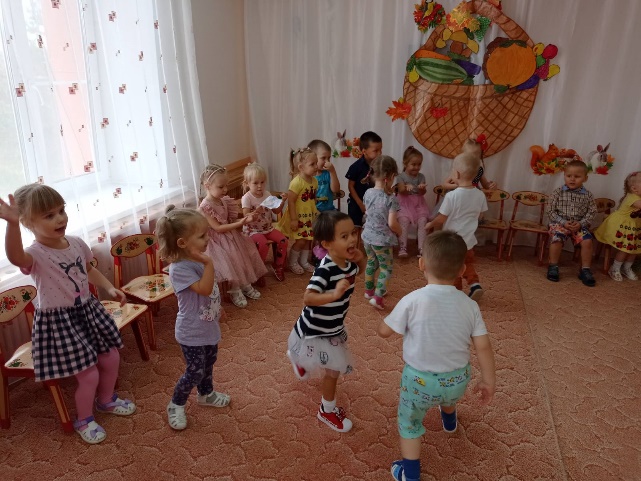 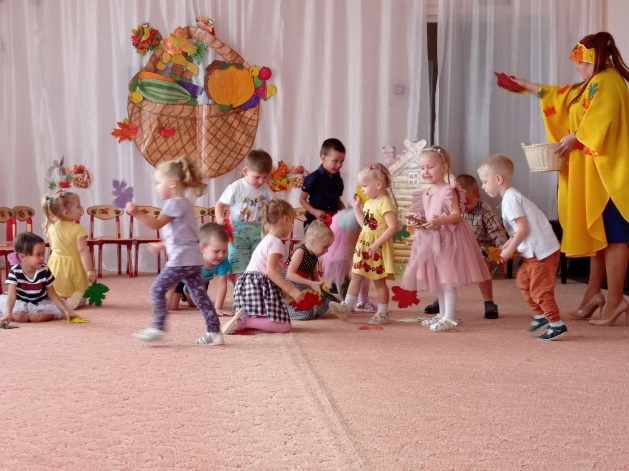 А самым ярким и запоминающимся эпизодом стал появление самой красавицы Осени, которая привела с собой Белочку и Дождинку. Наш праздник прошел весело, ярко, увлекательно.  Дети получили много позитивных эмоций.    Праздник доставил радость и удовольствие как участникам, так и всем, кто пришел посмотреть  на выступление детей.Особую благодарность хочется выразить нашим педагогам за активное участие в организации праздника - подготовку красивых костюмов, заучивание с детьми стихов.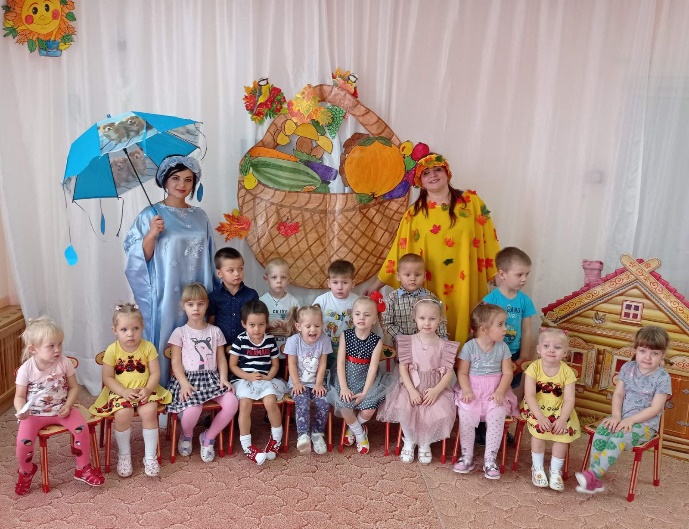 (Автор: музыкальный руководитель Фенёк Дарья Владимировна).